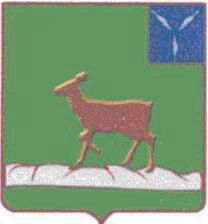     Управление    ОБРАЗОВАНИем 				  АДМИНИСТРАЦИИ  ИВАНТЕЕВСКОГО 				         МУНИЦИПАЛЬНОГО  РАЙОНА 					            САРАТОВСКОЙ ОБЛАСТИ 					 Саратовская область, с. Ивантеевка, ул.Советская, 18			               Тел.:(845-79)5-19-17, факс(845-79)5-19-20 			        №_________от_______________П Р И К А З  № 44                                                                                          от 02.02.2017г. О проведении социально-психологического тестирования лиц, обучающихся в общеобразовательных организациях, направленного на раннее выявление немедицинского потребления наркотических средств и психотропных веществВ соответствии с приказом Министерства образования Саратовской области от 11.01.2017 года № 45 «О проведении социально-психологического тестирования лиц, обучающихся в общеобразовательных организациях и профессиональных образовательных организациях, а также в профессиональных организациях высшего образования, направленного на раннее выявление немедицинского потребления наркотических средств и психотропных веществ», для обеспечения проведения социально-психологического тестирования обучающихся образовательных организаций районаП Р И К А З Ы В А Ю:Руководителям общеобразовательных организаций  Организовать:проведение социально-психологического тестирования лиц, обучающихся в общеобразовательных организациях, направленного на раннее выявление немедицинского потребления наркотических средств и психотропных веществ для обучающихся 9-11 классов;социально-психологическое тестирование в соответствии с приказом общеобразовательного учреждения проводится в феврале-марте 2017 года;участие педагогических и руководящих работников в мероприятиях по проведению социально-психологического тестирования;проведение родительских собраний по вопросам организации социально-психологического тестирования;в рамках расписания тестирования дополнительный день для проведения социально-психологического тестирования лиц, обучающихся в общеобразовательных  организациях в случае  их болезни;  Утвердить:расписание социально-психологического тестирования по классам (группам) и кабинетам в соответствии с расписанием;состав комиссии из числа работников общеобразовательных учреждений, обеспечивающей организационно-техническое сопровождение социально-психологического тестирования;поименные списки обучающихся, составленные по итогам получения от обучающихся, либо от родителей (законных представителей) информированных согласий по прилагаемым формам, учитывая, что социально-психологическое тестирование обучающихся, достигших возраста пятнадцати лет, проводится при наличии их информированных согласий в письменной форме, а учащихся, не достигших возраста пятнадцати лет, проводится при наличии информированного согласия одного из родителей, или иного законного представителя;Обеспечить:технические условия для проведения web- анкетирования (компьютерные классы, Интернет) и проведение инструктажа обучающихся перед началом социально-психологического тестирования. Обучающиеся, участвующие в тестировании, должны знать  код своего образовательного учреждения. Обучающиеся заполняют электронную анкету;соблюдение конфиденциальности при проведении социально-психологического тестирования и хранения результатов тестирования;возможность присутствия в аудитории в качестве наблюдателей родителей (законных представителей) обучающихся, участвующих в социально-психологическом тестировании;право обучающегося, участвующего в социально-психологическом тестировании в любое время отказаться от социально-психологического тестирования, поставив об этом в известность члена комиссии.в трехдневный срок с момента проведения социально-психологического тестирования направление актов социально-психологического тестирования в управление образованием, в соответствии с формой;2. Контроль за исполнением данного приказа возложить на методиста Бирюкову Е.А.          Начальник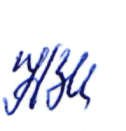           управления образованием:                                           В.А. Козлова            С приказом ознакомлена                                                             Е.А. Бирюкова